ДУМА КРАСНОСЕЛЬКУПСКОГО РАЙОНАРЕШЕНИЕ21 февраля 2023 года									 № 183с. КрасноселькупОб установлении за счет средств бюджета Красноселькупского района дополнительной меры социальной поддержки отдельным категориям гражданВ соответствии с Федеральным законом от 06.10.2003 № 131-ФЗ «Об общих принципах организации местного самоуправления в Российской Федерации, руководствуясь Уставом муниципального округа Красноселькупский район, Дума Красноселькупского района РЕШИЛА:Установить за счет средств бюджета Красноселькупского района дополнительную меру социальной поддержки отдельным категориям граждан, ведущих традиционный образ жизни коренных малочисленных народов Севера на территории Красноселькупского района, содержащих в личном хозяйстве домашних оленей, в виде денежной выплаты в размере 5 000 (пять тысяч) рублей на одну голову домашнего оленя, содержащегося в личном хозяйстве.Утвердить прилагаемое Положение о порядке предоставления дополнительной меры социальной поддержки в виде денежной выплаты отдельным категориям граждан, ведущих традиционный образ жизни коренных малочисленных народов Севера, содержащих в личном хозяйстве домашних оленей. Признать утратившими силу:- решение Районной Думы муниципального образования Красноселькупский район от 24 декабря 2019 года № 228 «О дополнительной мере социальной поддержки отдельным категориям граждан»;- решение Думы Красноселькупского района от 02 ноября 2021 года № 53 «О внесений изменений в решение Районной Думы муниципального образования Красноселькупский район «О дополнительной социальной поддержки отдельным категориям граждан».Опубликовать настоящее решение в газете «Северный край» и разместить на официальном сайте муниципального округа Красноселькупский район Ямало-Ненецкого автономного округа. Настоящее решение вступает в силу со дня его официального опубликования.Председатель ДумыКрасноселькупского района							  О.Г. ТитоваГлава Красноселькупского района						Ю.В. ФишерПОЛОЖЕНИЕо порядке предоставления дополнительной меры социальной поддержки в виде денежной выплаты отдельным категориям граждан, ведущих традиционный образ жизни коренных малочисленных народов Севера, содержащих в личном хозяйстве домашних оленейI. Общие положенияНастоящее Положение устанавливает порядок предоставления дополнительной меры социальной поддержки в виде денежной выплаты отдельным категориям граждан, ведущих традиционный образ жизни коренных малочисленных народов Севера на территории Красноселькупского района, содержащих в личном хозяйстве домашних оленей (далее – Положение).Целью предоставления дополнительной меры социальной поддержки в виде денежной выплаты отдельным категориям граждан, ведущих традиционный образ жизни коренных малочисленных народов Севера на территории Красноселькупского района, содержащих в личном хозяйстве домашних оленей, является стимулирование сохранения и увеличения поголовья домашних оленей.В целях реализации настоящего Положения применяются следующие понятия:заявитель – совершеннолетний член семьи, одинокий (одиноко проживающий) гражданин, ведущий традиционный образ жизни коренных малочисленных народов Севера либо иное уполномоченное лицо при наличии нотариально заверенной доверенности, подавшее в уполномоченный орган заявление на предоставление дополнительной меры социальной поддержки;денежная выплата – ежегодная дополнительная мера социальной поддержки, направленная на сохранение и увеличение поголовья домашних оленей отдельным категориям граждан, ведущих традиционный образ жизни коренных малочисленных народов Севера на территории муниципального округа Красноселькупский район, содержащим в личном хозяйстве домашних оленей; получатель – семья, состоящая из лиц, ведущих традиционный образ жизни коренных малочисленных народов Севера, совместно проживающих и ведущих совместное хозяйство или одинокий (одиноко проживающий) гражданин, сведения о которых внесены в государственную информационную систему «Единая информационная система по моделированию и прогнозированию социально-экономического развития коренных малочисленных народов Севера Ямало-Ненецкого автономного округа», в отношении которых (которого) принято решение об оказании дополнительной меры социальной поддержки;домашний олень – северный олень, содержащийся в личном хозяйстве.Главным распорядителем бюджетных средств и уполномоченным органом по вопросам предоставления денежной выплаты является Администрация Красноселькупского района (далее – Уполномоченный орган).Уполномоченным структурным подразделением Администрации Красноселькупского района, ответственным за прием и подготовку документов согласно пунктам 3.2, 3.3 настоящего Положения является отдел по развитию агропромышленного комплекса и делам коренных малочисленных народов Севера Администрации Красноселькупского района (далее – уполномоченное структурное подразделение).Коллегиальным органом, осуществляющим рассмотрение документов, связанных с предоставлением денежной выплаты, является комиссия по вопросам предоставления дополнительной меры социальной поддержки в виде денежной выплаты отдельным категориям граждан, ведущих традиционный образ жизни коренных малочисленных народов Севера на территории Красноселькупского района, содержащих в личном хозяйстве домашних оленей (далее - Комиссия).Персональный состав комиссии и Положение о ее работе утверждается муниципальным правовым актом уполномоченного органа.II. Условия предоставления денежной выплатыДенежная выплата предоставляется заявителю при соблюдении следующих условий:ведение традиционного образа жизни коренных малочисленных народов Севера;постоянное проживание на территории муниципального округа Красноселькупский район;содержание в личном хозяйстве поголовья домашних оленей.Подтверждение ведения традиционного образа жизни осуществляется уполномоченным структурным подразделением с использованием сведений из Единой информационной системы по моделированию и прогнозированию социально-экономического развития коренных малочисленных народов Севера Ямало-Ненецкого автономного округа.Подтверждение постоянного проживания на территории муниципального округа Красноселькупский район осуществляется уполномоченным структурным подразделением на основании документа, в соответствии с которым имеется возможность установления (подтверждения) места жительства на территории муниципального округа Красноселькупский район, где заявитель проживает на основаниях, предусмотренных законодательством Российской Федерации. Для подтверждения наличия домашних оленей в личном хозяйстве заявителем предоставляется акт о проведении вакцинации и мечения животных с приложением описи животных, подвергнутых мечению, выданный ГБУ «Новоуренгойский центр ветеринарии» ветеринарный участок Красноселькупского района, в соответствии с постановлением Ямало-Ненецкого автономного округа от 01.04.2020 № 350-П «Об утверждении порядка проведения мечения и учета в сфере оленеводства в Ямало-Ненецком автономном округе» и приказом Службы ветеринарии Ямало-Ненецкого автономного округа от 09.06.2018 № 86-П «Об утверждении методических рекомендаций по идентификации и учёту северных оленей на территории Ямало-Ненецкого автономного округа».III. Порядок предоставления денежной выплатыОснованием для предоставления денежной выплаты является письменное обращение (заявление) заявителя (по форме согласно приложению к настоящему Положению).Заявитель прилагает к обращению следующие документы:копию документа, удостоверяющего личность заявителя (паспорт);копию документа, указанного в пункте 2.4 настоящего Положения;копию документа, подтверждающего реквизиты лицевого счета заявителя (в том числе с указанием сведений о реквизитах кредитной организации).Перечень документов (сведений), запрашиваемых уполномоченным структурным подразделение в порядке межведомственного взаимодействия: документ (сведения) о постановке на учёт в налоговом органе;документ (сведения) о страховом номере индивидуального лицевого счета;документ (сведения), устанавливающий (подтверждающий) в соответствии с законодательством Российской Федерации место жительства на территории муниципального округа Красноселькупский район.Заявитель имеет право предоставить по собственной инициативе документы (сведения), указанные в пункте 3.3 настоящего Положения.Заявитель обращается за предоставлением денежной выплаты лично либо направляет документы по почте. Документы могут доставляться в уполномоченный орган специалистом уполномоченного структурного подразделения.Дата начала предоставления документов заявителями определяется уполномоченным органом в зависимости от сроков проведения санитарно-ветеринарных мероприятий, проводимых ГБУ «Новоуренгойский центр ветеринарии» ветеринарный участок Красноселькупского района, но не позднее 01 сентября текущего года.Информацию о сроках предоставления документов уполномоченное структурное подразделение публикует в районной газете «Северный край» и размещает на официальном сайте муниципального округа Красноселькупский район Ямало-Ненецкого автономного округа не позднее 01 сентября текущего года.Документы предоставляются до 01 ноября текущего года. Документы, поданные  после 01 ноября, не рассматриваются.Регистрация документов осуществляется специалистом уполномоченного структурного подразделения в день поступления документов в журнал регистрации заявлений. Датой регистрации документов считается дата обращения заявителя за предоставлением денежной выплаты.Представленные заявителем документы, связанные с предоставлением (отказом предоставления) денежной выплаты, формируются в личное дело, которое хранится в уполномоченном структурном подразделении.Уполномоченное структурное подразделение осуществляет проверку полноты и достоверности документов в соответствии с пунктом 3.2 настоящего Положения, выполняет межведомственные запросы в соответствии с пунктом 3.3 настоящего Положения, проверяет соответствие заявителя условиям предоставления денежной выплаты в соответствии с пунктом 2.1. настоящего Положения.Уполномоченное структурное подразделение в течение 5 рабочих дней со дня окончания срока приёма заявлений оформляет заключение и направляет  его в адрес Комиссии, с прилагаемыми списками заявителей, размерами выплат и подтверждающими документами, указанными в пункте 3.2 настоящего Положения.Комиссия в течение 5 рабочих дней со дня получения информации и документов от уполномоченного структурного подразделения:рассматривает заключение уполномоченного структурного подразделения о полноте представленных документов в соответствии с пунктом 3.2 настоящего Положения, а также соответствии заявителей условиям предоставления денежной выплаты в соответствии с пунктом 2.1 настоящего Положения.проверяет наличие предусмотренных пунктом 3.2 настоящего Положения документов и достоверность указанных в них сведений;осуществляет отбор заявителей согласно условиям предоставления денежных выплат, установленным настоящим Положением;по результатам заседания принимает оформленное протоколом решение о предоставлении денежных выплат или об отказе в предоставлении денежных выплат.Решение Комиссии о предоставлении денежных выплат, или об отказе в предоставлении денежных выплат (с указанием оснований отказа) принимается на заседании Комиссии и оформляется протоколом заседания Комиссии. Протокол заседания Комиссии подписывается председательствующим и секретарем Комиссии.Копия протокола Комиссии в день подписания направляется в уполномоченное структурное подразделение.Уполномоченное структурное подразделение:в течение 3 рабочих дней со дня получения протокола Комиссии оформляет решение в форме муниципального правового акта о предоставлении денежных выплат и направляет в бухгалтерию уполномоченного органа для осуществления перечисления денежных выплат получателям.в течение 10 рабочих дней со дня принятия решения, указанного в пункте 3.14 настоящего Положения, письменно уведомляет заявителей о принятом решении.В случае смерти заявителя право на получение денежной выплаты имеет другой член семьи заявителя при выполнении им условий предоставления денежной выплаты, предусмотренных разделом II настоящего Положения.Основаниями отказа в предоставлении денежных выплат являются:несоответствие условиям предоставления денежных выплат, предусмотренным пунктом 2.1 раздела II настоящего Положения;предоставление документов, содержащих недостоверные сведения;представление неполного пакета документов, предусмотренных пунктом 3.2 настоящего Положения, а также представление документов с серьезными повреждениями, не позволяющими однозначно истолковать их содержание.IV. Денежная выплата, размер, срок и период предоставленияденежной выплатыПредоставление денежной выплаты носит заявительный характер. Период предоставления денежной выплаты – ежегодно, до 20 декабря.Объем денежной выплаты устанавливается расчетным путем на основании муниципального правового акта.Расчет денежной выплаты осуществляется по формуле:Vдв	=  Рсп х Кдо, гдеVдв	– объем денежной выплаты, предоставляемой получателю;Рсп 	– размер социальной поддержки отдельным категориям граждан, ведущих традиционный образ жизни коренных малочисленных народов Севера на территории Красноселькупского района на одну голову домашнего оленя, содержащегося в личном хозяйстве;Кдо 	– количество домашних оленей, содержащихся в личном хозяйстве получателя, но не более 70 голов в одном личном хозяйстве.Денежная выплата предоставляется уполномоченным органом на основании принятого решения о предоставлении денежной выплаты в рамках комплекса процессных мероприятий «Сохранение самобытной культуры, стимулирование экономической деятельности коренных малочисленных народов Севера», муниципальной программы «Реализация муниципальной политики» муниципального округа Красноселькупский район Ямало-Ненецкого автономного округа, утвержденной постановлением Администрации Красноселькупского района от 20.12.2021 г. № 79-П Уполномоченный орган предоставляет денежную выплату в безналичной форме путем перечисления денежных средств на лицевой счет получателя денежной выплаты.Источником финансирования затрат на предоставление денежных выплат являются средства бюджета муниципального округа Красноселькупский район.Выплаты осуществляются в пределах бюджетных ассигнований, доведенных на текущий финансовый год.Заключительные положения5.1. Расходы на финансирование предоставления дополнительной меры социальной поддержки в виде денежной выплаты отдельным категориям граждан, ведущих традиционный образ жизни коренных малочисленных народов Севера на территории Красноселькупского района, содержащих в личном хозяйстве домашних оленей, осуществляются за счет средств бюджета муниципального округа Красноселькупский район в рамках муниципальной программы «Реализация муниципальной политики» муниципального округа Красноселькупский район Ямало-Ненецкого автономного округа, утвержденной постановлением Администрации Красноселькупского района от 20.12.2021 г. № 79-П.VI. Контроль использования средств6.1. Контроль за целевым и эффективным использованием средств, направленных на предоставление денежных выплат, осуществляют главный распорядитель бюджетных средств и контрольные органы муниципального финансового контроля.Приложение к Положению о порядке предоставления дополнительной меры социальной поддержки в виде денежной выплаты отдельным категориям граждан, ведущих традиционный образ жизни коренных малочисленных народов Севера, содержащих в личном хозяйстве домашних оленейот 						(Ф.И.О. заявителя полностью и разборчиво)адрес проживания: 						________________________________________						_______________телефон 					Форма заявленияПрошу предоставить мне (моей семье) денежную выплату, за содержание домашних оленей (далее - денежная выплата) в количестве _______ голов.В соответствии с частью 4 статьи 9 Федерального закона от 27.07.2006 152-ФЗ "О персональных данных" даю согласие на обработку моих персональных данных, то есть на совершение действий, предусмотренных пунктом 3 статьи 3 указанного Федерального закона.С Положением о порядке предоставления дополнительной меры социальной поддержки в виде денежной выплаты отдельным категориям граждан, ведущим традиционный образ жизни коренных малочисленных народов Севера на территории Красноселькупского района, содержащим в личном хозяйстве домашних оленей, ознакомлен (а).С условиями и порядком предоставления (отказа в предоставлении) денежной выплаты, приостановления (возобновления), прекращения предоставления денежной выплаты согласен(а).3. Правильность и достоверность сведений, указанных в настоящем заявлении, и представленных к нему документов подтверждаю.4. Согласен(а) на осуществление уточнения сведений (документов) при проведении проверки (сверки) с данными различных органов государственной власти, иных государственных органов, органов местного самоуправления, а также юридических лиц независимо от их организационно-правовых форм и форм собственности.5. Предупрежден(а) о последствиях (ответственности) за представление ложной информации (сведений) и недостоверных документов.К заявлению прилагаются следующие документы:1. 								 на _____ л. в 1 экз.;2. 								 на _____ л. в 1 экз.;... 								 на _____ л. в 1 экз.____________________ 20____ г.        			 /		       /                 (дата)			              (подпись)  	         (расшифровка подписи)        ПриложениеУТВЕРЖДЕНОрешением Думы  Красноселькупского районаот 21 февраля 2023 года № 183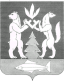 